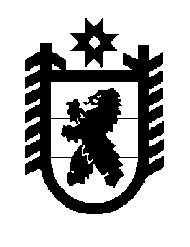 Р О С С И Й С К А Я           Ф Е Д Е Р А Ц И ЯР Е С П У Б Л И К А     К А Р Е Л И ЯГосударственный комитет по транспортуПРИКАЗ10 апреля 2015 года                                                                                             № 56г. ПетрозаводскПриказом Государственного комитета от 06.03.2015 № 32 объявлен конкурс на право осуществления пассажирских перевозок по расписанию движения автомобильного транспорта по маршрутам пригородного и межмуниципального сообщения  на территории Республики Карелия, утвержденному Государственным комитетом Республики Карелия по транспорту, на период с 01 мая 2015 года по 30 апреля 2020 года.Информационное сообщение о проведении конкурса было размещено 11 марта 2015 года на официальном интернет-портале органов власти Республики Карелия (http://gov.karelia.ru/gov/Power/Committee/Transport/index.html), официально опубликовано в газете  «Карелия» (№ 17 (2575) от 12 марта 2015 года).На основании представленных  заявлений и документов приказываю:1. Допустить к участию в конкурсе на право осуществления пассажирских перевозок по расписанию движения автомобильного транспорта по маршрутам пригородного и межмуниципального сообщения  на территории Республики Карелия претендентов согласно приложению к настоящему приказу.Председатель                                                                                       И.С. ЖадановскийПриложение № 1к приказу Госкомитета РК по транспорту                                                                                                                от 10 апреля 2015 года № 56.Список претендентов, допущенных к участию в конкурсе на право осуществления пассажирских перевозок по расписанию движения автомобильного транспорта по маршрутам пригородного и межмуниципального сообщения на территории Республики Карелия1. ГУП РК «Карелавтотранс», генеральный директор Каштанова Э.Э.;2. ООО «Экспресс-транссервис», директор Хамин А.А.;3. ООО «Транском», директор Праневич В.А.;4. ООО «АТК», директор Праневич В.А.;5. ООО «Инлайн», директор Сидоренко Т.Т.;6. ООО «Полёт», директор Праневич В.А., О результатах рассмотрения заявок 